МИНИСТЕРСТВО ПО ОРГАНИЗАЦИИ ДЕЯТЕЛЬНОСТИ МИРОВЫХ СУДЕЙ,ОРГАНОВ ЗАГС И АРХИВОВ ВЛАДИМИРСКОЙ ОБЛАСТИПРИКАЗот 13 мая 2024 г. N 10-нОБ УТВЕРЖДЕНИИ ПОРЯДКА ВЗАИМОДЕЙСТВИЯ МИНИСТЕРСТВАПО ОРГАНИЗАЦИИ ДЕЯТЕЛЬНОСТИ МИРОВЫХ СУДЕЙ, ОРГАНОВ ЗАГСИ АРХИВОВ ВЛАДИМИРСКОЙ ОБЛАСТИ И ПОДВЕДОМСТВЕННЫХЕМУ УЧРЕЖДЕНИЙ С ОРГАНИЗАТОРАМИ ДОБРОВОЛЬЧЕСКОЙ(ВОЛОНТЕРСКОЙ) ДЕЯТЕЛЬНОСТИ И ДОБРОВОЛЬЧЕСКИМИ(ВОЛОНТЕРСКИМИ) ОРГАНИЗАЦИЯМИВ соответствии с Федеральным законом от 11.08.1995 N 135-ФЗ "О благотворительной деятельности и добровольчестве (волонтерстве)", постановлением Правительства Российской Федерации от 28.11.2018 N 1425 "Об утверждении общих требований к порядку взаимодействия федеральных органов исполнительной власти, органов исполнительной власти субъектов Российской Федерации, органов местного самоуправления, подведомственных им государственных и муниципальных учреждений, иных организаций с организаторами добровольческой (волонтерской) деятельности и добровольческими (волонтерскими) организациями и перечня видов деятельности, в отношении которых федеральными органами исполнительной власти, органами исполнительной власти субъектов Российской Федерации, органами местного самоуправления утверждается порядок взаимодействия государственных и муниципальных учреждений с организаторами добровольческой (волонтерской) деятельности, добровольческими (волонтерскими) организациями", постановлением Правительства Владимирской области от 01.02.2023 N 31 "Об утверждении Положения о Министерстве по организации деятельности мировых судей, органов ЗАГС и архивов Владимирской области" приказываю:1. Утвердить Порядок взаимодействия Министерства по организации деятельности мировых судей, органов ЗАГС и архивов Владимирской области и подведомственных ему учреждений с организаторами добровольческой (волонтерской) деятельности и добровольческими (волонтерскими) организациями (далее - Порядок) согласно приложению.2. Руководителям учреждений, подведомственных Министерству по организации деятельности мировых судей, органов ЗАГС и архивов Владимирской области, осуществлять взаимодействие с организаторами добровольческой (волонтерской) деятельности и добровольческими (волонтерскими) организациями в соответствии с Порядком.3. Контроль за исполнением настоящего приказа оставляю за собой.4. Настоящий приказ вступает в силу со дня его официального опубликования.МинистрВ.В.РОДЬКИНПриложениек приказуМинистерства по организациидеятельности мировых судей,органов ЗАГС и архивовВладимирской областиот 13.05.2024 N 10-нПОРЯДОКВЗАИМОДЕЙСТВИЯ МИНИСТЕРСТВА ПО ОРГАНИЗАЦИИ ДЕЯТЕЛЬНОСТИМИРОВЫХ СУДЕЙ, ОРГАНОВ ЗАГС И АРХИВОВ ВЛАДИМИРСКОЙ ОБЛАСТИИ ПОДВЕДОМСТВЕННЫХ ЕМУ УЧРЕЖДЕНИЙ С ОРГАНИЗАТОРАМИДОБРОВОЛЬЧЕСКОЙ (ВОЛОНТЕРСКОЙ) ДЕЯТЕЛЬНОСТИИ ДОБРОВОЛЬЧЕСКИМИ (ВОЛОНТЕРСКИМИ) ОРГАНИЗАЦИЯМИ1. Настоящий Порядок определяет механизм взаимодействия Министерства по организации деятельности мировых судей, органов ЗАГС и архивов Владимирской области и подведомственных ему учреждений (далее соответственно - Министерство, подведомственные учреждения) с организаторами добровольческой (волонтерской) деятельности и добровольческими (волонтерскими) организациями (далее соответственно - организаторы добровольческой деятельности, добровольческие организации, добровольческая деятельность).2. Основные понятия:1) организаторы добровольческой (волонтерской) деятельности - юридические и физические лица, которые привлекают на постоянной или временной основе добровольцев (волонтеров) к осуществлению добровольческой (волонтерской) деятельности в целях, указанных в пункте 1 статьи 2 Федерального закона от 11.08.1995 N 135-ФЗ "О благотворительной деятельности и добровольчестве (волонтерстве)" (далее - Федеральный закон от 11.08.1995 N 135-ФЗ), и осуществляют руководство их деятельностью;2) добровольческая (волонтерская) организация - некоммерческая организация в форме общественной организации, общественного движения, частного (в том числе общественного) учреждения, религиозной организации, ассоциации (союза), общественно полезного фонда или автономной некоммерческой организации, которая осуществляет деятельность в целях, указанных в пункте 1 статьи 2 Федерального закона от 11.08.1995 N 135-ФЗ, привлекает на постоянной или временной основе добровольцев (волонтеров) к осуществлению добровольческой (волонтерской) деятельности и осуществляет руководство их деятельностью;3) добровольцы (волонтеры) - физические лица, осуществляющие добровольческую (волонтерскую) деятельность в целях, указанных в пункте 1 статьи 2 Федерального закона от 11.08.1995 N 135-ФЗ, или в иных общественно полезных целях.3. С целью осуществления взаимодействия организатор добровольческой деятельности, добровольческая организация направляют в Министерство, подведомственное учреждение почтовым отправлением с описью вложения или в электронной форме через информационно-телекоммуникационную сеть "Интернет" (далее - сеть "Интернет") предложение о намерении взаимодействовать в части организации добровольческой деятельности (далее - предложение), которое содержит следующую информацию:1) фамилия, имя, отчество (при наличии), если организатором добровольческой деятельности является физическое лицо;2) фамилия, имя, отчество (при наличии) и контакты руководителя добровольческой организации или ее представителя (телефон, электронная почта, адрес), если организатором добровольческой деятельности является юридическое лицо;3) государственный регистрационный номер, содержащийся в Едином государственном реестре юридических лиц (при наличии);4) сведения об адресе официального сайта или официальной страницы в сети "Интернет" (при наличии);5) идентификационный номер, содержащийся в единой информационной системе в сфере развития добровольчества (волонтерства) (при наличии);6) перечень предлагаемых к осуществлению видов работ (услуг), осуществляемых добровольцами (волонтерами) в целях, указанных в пункте 1 статьи 2 Федерального закона от 11.08.1995 N 135-ФЗ, с описанием условий их оказания, в том числе возможных сроков и объемов работ (оказания услуг), уровня подготовки, компетенции, уровня образования и профессиональных навыков добровольцев (волонтеров), наличия опыта соответствующей деятельности организатора добровольческой деятельности, добровольческой организации и иных требований, установленных законодательством Российской Федерации.4. Министерство, подведомственное учреждение по результатам рассмотрения предложения в срок, не превышающий 15 рабочих дней со дня его поступления, принимают одно из следующих решений:1) о принятии предложения;2) об отказе в принятии предложения с указанием причин, послуживших основанием для принятия такого решения.5. Срок рассмотрения предложения может быть увеличен на 10 рабочих дней в случае, если необходимо запросить дополнительную информацию у организатора добровольческой деятельности, добровольческой организации.6. Министерство, подведомственное учреждение информируют организатора добровольческой деятельности, добровольческую организацию о принятом решении почтовым отправлением или в форме электронного документа через сеть "Интернет" в соответствии со способом направления предложения в срок, не превышающий 7 рабочих дней со дня истечения срока рассмотрения предложения.7. Основаниями для отказа в принятии предложения являются:1) несоответствие предлагаемых видов работ (услуг), осуществляемых добровольцами (волонтерами), целям, указанным в пункте 1 статьи 2 Федерального закона от 11.08.1995 N 135-ФЗ, иным требованиям действующего законодательства Российской Федерации;2) наличие решения о приостановлении деятельности некоммерческой организации в соответствии со статьей 10 Федерального закона от 25.07.2002 N 114-ФЗ "О противодействии экстремистской деятельности";3) наличие фактов причинения физического или имущественного вреда получателю социальных услуг, нарушений правил осуществления благотворительной деятельности, установленных судом, органами государственного и муниципального контроля (надзора), иными государственными органами в соответствии с их компетенцией;4) иные объективные причины, препятствующие взаимодействию организаторов добровольческой деятельности с Министерством, подведомственным учреждением, изложенные в письменном мотивированном решении об отказе.8. В случае принятия предложения Министерство, подведомственное учреждение информируют организатора добровольческой деятельности, добровольческую организацию письменно почтовым отправлением или в форме электронного документа через сеть "Интернет" в соответствии со способом направления предложения:1) об ограничениях и о рисках, в том числе вредных или опасных производственных факторах, связанных с осуществлением добровольческой деятельности;2) о правовых нормах, регламентирующих работу Министерства, подведомственного учреждения;3) о необходимых режимных требованиях, правилах техники безопасности и других правилах, соблюдение которых требуется при осуществлении добровольческой деятельности;4) о порядке и сроках рассмотрения (урегулирования) разногласий, возникающих в ходе взаимодействия сторон;5) о сроке осуществления добровольческой деятельности и основаниях для досрочного прекращения ее осуществления;6) об иных условиях осуществления добровольческой деятельности.9. Взаимодействие Министерства, подведомственного учреждения с организатором добровольческой деятельности, добровольческой организацией осуществляется на основании соглашения о взаимодействии (далее - соглашение), за исключением случаев, определенных сторонами.10. Соглашение заключается в письменной форме и предусматривает выполнение следующих условий:1) перечень видов работ (услуг), осуществляемых организатором добровольческой деятельности, добровольческой организацией в целях, указанных в пункте 1 статьи 2 Федерального закона от 11.08.1995 N 135-ФЗ;2) условия осуществления добровольческой деятельности;3) сведения об уполномоченных представителях, ответственных за взаимодействие со стороны организатора добровольческой деятельности, добровольческой организации и со стороны Министерства, подведомственного учреждения, для оперативного решения вопросов, возникающих при взаимодействии;4) порядок, в соответствии с которым Министерство, подведомственное учреждение информируют организатора добровольческой деятельности, добровольческую организацию о потребности в привлечении добровольцев (волонтеров);5) возможность предоставления Министерством, подведомственным учреждением мер поддержки, предусмотренных федеральным законом, помещений и необходимого оборудования;6) обязанность организатора добровольческой деятельности, добровольческой организации информировать добровольцев (волонтеров) о рисках, связанных с осуществлением добровольческой деятельности (при наличии), с учетом требований, устанавливаемых уполномоченным федеральным исполнительным органом;7) обязанность организатора добровольческой деятельности, добровольческой организации информировать добровольцев (волонтеров) о необходимости уведомления о перенесенных и выявленных у них инфекционных заболеваниях, препятствующих осуществлению добровольческой деятельности, а также учитывать указанную информацию в работе;8) иные положения, не противоречащие законодательству Российской Федерации.11. В целях заключения соглашения организатор добровольческой деятельности, добровольческая организация направляют в Министерство, подведомственное учреждение подписанный уполномоченным лицом проект соглашения в течение 5 рабочих дней со дня получения решения о принятии предложения.12. Министерство, подведомственное учреждение рассматривают проект соглашения в течение 30 рабочих дней со дня его поступления.13. По результатам рассмотрения уполномоченное лицо Министерства, подведомственного учреждения подписывают соглашение или направляют в адрес организатора добровольческой деятельности, добровольческой организации замечания и предложения по проекту соглашения.14. В целях урегулирования разногласий по проекту соглашения проводятся согласительные процедуры между организатором добровольческой деятельности, добровольческой организацией и Министерством, подведомственным учреждением.15. Срок заключения соглашения с подведомственным учреждением не может превышать 14 рабочих дней со дня получения организатором добровольческой деятельности, добровольческой организацией решения об одобрении предложения.16. До начала осуществления добровольческой деятельности в Министерстве, подведомственном учреждении организаторы добровольческой (волонтерской) деятельности, добровольческая (волонтерская) организация предоставляют в Министерство, подведомственное учреждение списки добровольцев (волонтеров) с указанием в отношении каждого добровольца (волонтера) фамилии, имени, отчества (при наличии), даты рождения, данных документа, удостоверяющего личность, контактного номера телефона. Списки добровольцев обновляются в соответствии с периодичностью, указанной в соглашении о взаимодействии.17. Информацию об осуществлении в Министерстве, подведомственном учреждении добровольческой деятельности Министерство, подведомственное учреждение размещают на своих официальных сайтах в сети "Интернет".18. Для допуска добровольцев (волонтеров) к работе в Министерстве, подведомственном учреждении добровольческая (волонтерская) организация проводит собеседование и анкетирование добровольцев (волонтеров), а также обеспечивает психологическое и организационное сопровождение их деятельности.19. Добровольцы (волонтеры) не могут быть допущены к работе, требующей специальной профессиональной подготовки и лицензирования, в ночное время (если это не оговорено соглашением), в места повышенного риска (например, риска травматизма) без инструктажа по технике безопасности, без средств индивидуальной защиты (если это необходимо).20. Перед посещением Министерства, подведомственного учреждения волонтеры должны ознакомиться с распорядком дня, правилами пропускного режима Министерства, подведомственного учреждения.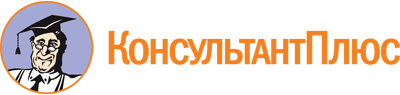 Приказ Министерства по организации деятельности мировых судей, органов ЗАГС и архивов Владимирской области от 13.05.2024 N 10-н
"Об утверждении Порядка взаимодействия Министерства по организации деятельности мировых судей, органов ЗАГС и архивов Владимирской области и подведомственных ему учреждений с организаторами добровольческой (волонтерской) деятельности и добровольческими (волонтерскими) организациями"Документ предоставлен КонсультантПлюс

www.consultant.ru

Дата сохранения: 16.06.2024
 